致知達德個人篇：虛心開放了解自己不足，欣賞別人長處故事：李謐勝師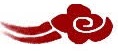 看故事故事改編自（北朝）魏收《魏書．逸士列傳》一起分享假如孔璠不肯放下老師的尊嚴去向李謐學習，這對他在學術上的發展會有甚麼影響呢？李謐的學識已超越孔璠，為甚麼仍然虛心向老師學習呢？大家互相學習有甚麼好處呢？試分享你的經驗。你同意「青出於藍，勝於藍」這句話嗎？試和同學分享一下你的看法。多讀一點名句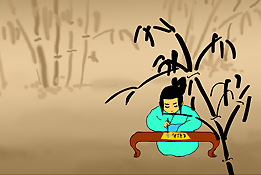 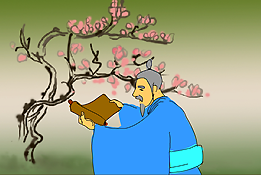 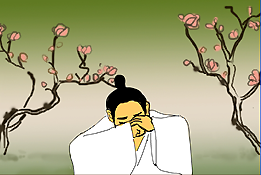 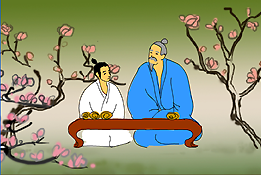 